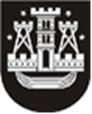 KLAIPĖDOS MIESTO SAVIVALDYBĖS TARYBASPRENDIMASDĖL NEGYVENAMŲJŲ PATALPŲ TAIKOS PR. 81A-7, KLAIPĖDOJE, PERDAVIMO PAGAL PANAUDOS SUTARTĮ KLAIPĖDOS MIESTO SAVIVALDYBĖS VIEŠAJAI BIBLIOTEKAI2014 m. sausio 30 d. Nr. T2-18KlaipėdaVadovaudamasi Lietuvos Respublikos vietos savivaldos įstatymo 6 straipsnio 13 punktu, Lietuvos Respublikos valstybės ir savivaldybių turto valdymo, naudojimo ir disponavimo juo įstatymo 9 straipsnio 3 dalimi, 10 straipsnio 1 dalies 2 punktu, 13 straipsnio 1 dalimi ir Klaipėdos miesto savivaldybės turto perdavimo panaudos pagrindais laikinai neatlygintinai valdyti ir naudotis tvarkos aprašo, patvirtinto Klaipėdos miesto savivaldybės tarybos 2012 m. sausio 27 d. sprendimu Nr. T2-29, 23 punktu, Klaipėdos miesto savivaldybės taryba nusprendžia:1. Leisti BĮ Klaipėdos miesto savivaldybės administracijai perduoti penkerių metų terminui Klaipėdos miesto savivaldybės viešajai bibliotekai valdyti ir naudotis pagal panaudos sutartį Klaipėdos miesto savivaldybės patikėjimo teise valdomą, valstybei nuosavybės teise priklausantį turtą – negyvenamąsias patalpas Taikos pr. 81A-7, Klaipėdoje (unikalus Nr. 2197-3006-1010:0008, bendras plotas – 218,44 kv. m, patalpų žymėjimo indeksai: 2-1 (21,52 kv. m), 2-9 (4,62 kv. m), 2-10 (1,70 kv. m), 2-11 (1,49 kv. m), 2-12 (157,39 kv. m), 2-13 (19,80 kv. m), 2-14 (11,92 kv. m), su bendro naudojimo patalpa 2-15 (1/2 iš 5,08 kv. m), nuostatuose numatytai veiklai vykdyti.2. Pavesti Klaipėdos miesto savivaldybės administracijos direktoriui pasirašyti sprendimo 1 punkte nurodyto turto panaudos sutartį su Klaipėdos miesto savivaldybės viešąja biblioteka pagal Klaipėdos miesto savivaldybės turto perdavimo panaudos pagrindais laikinai neatlygintinai valdyti ir naudotis tvarkos aprašą, patvirtintą Klaipėdos miesto savivaldybės tarybos 2012 m. sausio 27 d. sprendimu Nr. T2-29.Šis sprendimas gali būti skundžiamas Lietuvos Respublikos administracinių bylų teisenos įstatymo nustatyta tvarka Klaipėdos apygardos administraciniam teismui.Savivaldybės meras Vytautas Grubliauskas